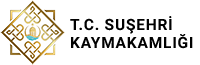 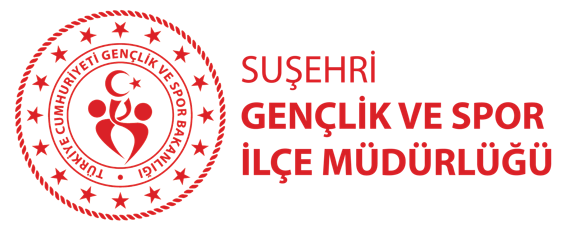 TCSUŞEHRİ KAYMAKAMLIĞIGENÇLİK VE SPOR İLÇE MÜDÜRLÜĞÜAŞIK VEYSEL YILI  VOLEYBOL  TURNUVASI ŞARTNAMESİAMAÇBu turnuvanın amacı;İlçemizde sosyal ve  sportif aktiviteleri canlandırmak.Vatandaşlarımız ve kurumlar  arasındaki dayanışmayı güçlendirmek ve iş  motivasyonunu arttırmak,Kurum personelleri aralarındaki centilmenlik ve dostluğu pekiştirmek, 4- Mevcut sevgi ve saygı bağlarını pekiştirmek,5- Birbirleri ile tanışıp sağlıklı iletişim kurmalarını sağlamaktır.KAPSAMTurnuva, Suşehri İlçesinde bulunan tüm kamu ve kurumları STK’ ları, Özel kuruluşları ve vatandaşları  kapsar. Takımlar, ilçemizde ikamet eden 18 yaş üstü kişilerden oluşur. KATILIM ŞARTLARI Turnuvaya her bir kurumun sivil toplum kuruluşunun, özel kuruluşun ,Suşehrinde ikamet eden vatandaşlarımızın takım oluşturarak katılması esastır. Turnuva ilçe halkının seyirci olarak katılımına açıktır.Turnuvada oyuncu olarak yer alacak sporcuların, sportif faaliyetlerde bulunmalarına engel teşkil eden herhangi bir sağlık sorunlarının bulunmaması esastır. Bu konuda katılımcıların beyanı esas olup, aksi halde meydana gelebilecek olumsuz sonuçlardan Tertip Komitesi sorumlu tutulamaz.Aynı bina içerisinde bulunan ya da aynı bakanlık bünyesinde bulunan kurumlar STK lar ve Özel kuruluşlar bir araya gelerek takım çıkarabilir. Bu kurumların turnuvaya katılımı turnuva komisyonunun kararına bağlıdır.Turnuvaya katılacak  oyuncuların  Suşehrinde  ikamet etmesi  zorunludur. Turnuva komisyonu ilgili kişilerin bilgilerini isteyebilir. Turnuvaya takım listeleri (Ek-1), sağlık beyanları (Ek-2) ,Kimlik fotokopileri ve bu şartnamenin takım yöneticisi tarafından imzalı nüshası  30 /05/2023 SALI  günü, saat 17:00 a kadar, İlçemiz  Spor tesislerinde bulunan  Müdürlüğümüze elden teslim edilecektir. 30 /05/2023 17:30’de kura çekimi yapılacaktır. Başvuru yapan takım sayısına göre 30/05/2023  SALI günü, saat 17:30  fikstür çekilecektir.  Turnuvaya katılım için son başvuru tarihi saat 17:00’e kadardır.Turnuvaya ait katılım evrakları Suşehri Gençlik ve Spor İlçe Müdürlüğü, Gençlik Merkezi veya Kaymakamlık Resmi Sitesinden ulaşabilirler.Turnuvaya katılan takımlar 300 TL katılım ücreti  ödeyeceklerdir. YARIŞMA ESASLARI :Maçlarda uluslararası oyun kuralları uygulanacaktır. Müsabakalarda libero sistemi hariç diğer tüm Voleybol oyun kuralları geçerlidir. Turnuvaya her bir kurumun sivil toplum kuruluşunun, özel kuruluşun  ,Suşehri nde ikamet eden vatandaşlarımızın takım oluşturarak katılması esastır. Her kurum ve özel kuruluş  ağırlıklı olarak kendi personelinden oluşan takımla her STK üyelerinden oluşan takımla turnuvaya katılacaktır, Takımlarda bayan sporcular da yer alabilir. Takımların 12 kişilik listesinde en fazla üç(3) adet aktif lisanslı sporcu bulundurabilir. Ancak maç içerisinde aynı anda ikisi (2) oynayabilir. Daha fazla lisanslı sporcu bulundurması halinde Turnuvaya katılım şartlarını sağlayamamış olurlar.Her takım minimum 8, maksimum 12 kişiden oluşacaktır. Listede ismi olmayan oyuncular maçlarda oynayamayacaktır. Listelerin tesliminden sonra listeden kimse çıkarılıp eklenemeyecektir. Bir defaya mahsus olmak üzere Okul/Kurum Müdürleri Ya da Takım Temsilcileri Ek’deki başvuru formunu doldurup onaylayacak, buna ek olarak turnuvalara katılan sporcular kendi sağlık problemlerinden sorumlu olacakları için Ek de bulunan SAĞLIK BEYAN BELGESİ ni imzalayacaktır.Görevlendirme yoluyla geçici olarak bir başka kurumda görevli öğretmenler-memurlar (Valilik–Kaymakamlık görevlendirmesi)gittikleri okulda veya kadrolarının bulunduğu oynayabileceklerdir. Turnuvaya katılacak sporcular, turnuva boyunca kurumların verdiği listedeki takım adına mücadele edecektir. Takım listelerinden, listede kaptan(takım sorumlusu) olarak belirtilen kişi sorumludur. Bir oyuncu turnuva boyunca sadece 1 takımda görev alabilir. Turnuva başladıktan sonra Tertip Komitesine teslim edilen listelere ekleme veya çıkarma yapılamaz.İsim listeleri en geç 30/05/2023 SALI günü mesai bitimine kadar Suşehri Gençlik ve Spor Müdürlüğüne ya da Gençlik Merkezi Müdürlüğü’ne teslim edilecektir.  30/05/2023 SALI  günü 17.30 da Suşehri Gençlik ve Spor İlçe Müdürlüğünde kura çekimi yapılacak olup  saat 31/05/2023 ÇARŞAMBA günü 19.30 da müsabakalar başlayacaktır.Maçlar kazanılmış 3 set üzerinden oynanacaktır. Beraberlik halinde son set uzatma seti olarak 15 sayı üzerinden oynanır. Maçların saat ve tarihinde olağanüstü haller hariç değişiklik yapılmayacaktır. Puanlama sistemine göre 3 - 0 ve 3 - 1  galip gelen takıma  3 puan,  mağlup takıma 0 puan.  3  -  2 galip gelen takıma 2 puan, mağlup takıma 1 puan verilecektir. İki takımın puanı eşit olduğu takdirde sıralama sadece bu iki takımın birbiriyle yaptığı müsabaka sonucu dikkate alınarak yapılacaktır. İki takımdan daha fazla takımın puan eşitliğinde ise ilgili branşı puantaj kriterleri (set, sayı ...) esas alınacaktır. Maç saatinde hazır olmayan takımlar hükmen yenik sayılacaktır. Hükmen kararının alınması için gereken bekleme süresi,maç başlama saatinden sonra 15 dakikadır. Bir müsabakaya gelmeyen takımdan 1 puan silinecektir. İki müsabakaya gelmeyen takım turnuvadan çıkartılacaktır. Turnuva dışı kalan takımın oynadığı ve oynamadığı her maç yenik ilan edilecek ve rakiplerine bu maçlardan dolayı 3 puan verilecektir. Takımların bütün sorumluluğu kurum amirinde yda takım temsilcisindedir. Turnuva şartlarına uymayan ya da centilmenlik dışı hareketlerde bulunan sporcu ve takımlar turnuvadan ihraç edilir.Turnuva komitesi her türlü yetkiye sahip olup, gerektiğinde diskalifiye ve oyunu ihracı yapabilir. Takım oyuncularının müsabakalardaki davranışlarından kurum amirleri sorumludur.Maçlarda hakem kararları bağlayıcı olacaktır.İtirazlar yazılı olarak tertip komitesine yapılacaktır. Tertip komitesi itiraz dilekçesinin kendilerine ulaşmasının ardından 1 gün içerisinde kararlarını açıklayacaktır. Turnuvanın yürütülmesinden tertip komitesi sorumludur. Her türlü olay karşısında tertip komitesinin alacağı kararlar uygulanacaktır. İTİRAZ DİLEKÇESİ TAKIM KAPTANI TARAFINDAN TERTİP KOMİTESİNE YAZILI OLARAK VERİLECEKTİR .Takımlar forma ve kauçuk tabanlı ayakkabılarıyla sahaya çıkmak zorundadır, bunlar yok ise o oyuncu sahaya alınmaz. Forma ve diğer malzemelerin temini takımların kendilerine aittir. Forma önünde ve arkasında forma numarası olması zorunludur.Salona sadece kauçuk tabanlı spor ayakkabısı ile (tabanı tamamen temiz , düz olan spor ayakkabısı ve forma numaraları ile )girilecek , dışarıda giyilen ayakkabılar ile salona kesinlikle girilmeyecektir. Bu kuralın takım kaptanı tarafından kendi takım oyuncularına tebliğ etmesi gerekmektedir.  Maçları turnuva komitesi tarafından görevlendirilen hakemler yönetecektir.Müsabakalar Suşehri Spor Salonun da oynanacaktır. Turnuvanın kura çekimi 30/05/2023 SALI günü 17.30’da Suşehri Gençlik ve Spor Müdürlüğünde (Kapalı Spor Salonu) yapılacaktır. Turnuvaya katılan takım sayısına göre kura çekilerek gruplar belirlenecektirTurnuva sonunda 1.2.3 Kupa ile ödüllendirilecektir. Turnuva müsabakaları 31/05/2023 ÇARŞAMBA  günü başlayacaktır .Başvuru için istenen belgeler:Kimlik fotokopisiSağlık sorununun olmadığını beyan eder,  sorumluluk tarafıma aittir yazısıTakım listesi (Kurum amiri tarafından onaylı, takım sorumlusunun adı-soyadı, görevi ve telefon numarası belirtilecektir.) Takım listesinde farklı kurumlardan alınan sporcuların isimleri ayrıca belirtilecek.Katılım ücreti 300 TL dir. Ücretler EVRAK TESLİMİNDE alınacaktır.  Müsabaka ile ilgili tüm haberler, fikstürler ve duyurular “Suşehri kaymakamlık sitesinden de duyurulacaktır.” internet adresi üzerinden yayınlanacaktır.UYGULAMA TAKVİMİ:Son Müracaat Tarihi 		:30/05.2023Kura Çekimi Toplantı Tarihi 	: 30/05/2023 Saat 17:30Kura Çekimi Yeri	                        :Gençlik ve Spor İlçe Müdürlüğü Müsabakaların Başlama Tarihi 	: 31/05.2023Müsabaka Yeri			:Suşehri Kapalı Spor Salonu İletişim				:Suşehri Gençlik ve Spor İlçe Müdürlüğü/Suşehri Gençlik Merkezi TERTİP KOMİTESİ               (imza)                       (imza)                      (imza)                                                          Nedim GÜLDİKEN          Mustafa BAYDIR          Uğur YAVUZ                                    (imza)                                 (imza)                         (imza)  Ali SANDIK     Gökhan ÇELEBİOĞLU   Cabbar  YÜZÜAK              EK-1SUŞEHRİ KAYMAKAMLIĞIGENÇLİK VE SPOR İLÇE MÜDÜRLÜĞÜ                                          AŞIK VEYSEL YILI VOLEYBOL  TURNUVASI                                    TAKIM LİSTESİTakım Adı : ……………………………………………………………………….EK-2----------------------------------------------------------------------------------------------------------------------------------SAĞLIK BEYAN BELGESİ                     Suşehri Kaymakamlığı Gençlik ve Spor Müdürlüğü tarafından organize edilen 2023 Aşık Veysel Yılı Voleybol Turnuvasında, Voleybol oynamamda sağlık yönünden sakınca olmadığını beyan ediyorum. Söz konusu turnuvada yaşayacağım olası sağlık sorunlarımdan dolayı her türlü sorumluluğun şahsıma ait olacağını, Suşehri Kaymakamlığı Gençlik ve Spor Müdürlüğü’nden ve turnuva organizasyonu ile ilgili kurumlardan hiçbir şekilde hak talep etmeyeceğimi kabul ve taahhüt ederim. 	Ad Soyad       :	TC Kimlik No:	İmza                :---------------------------------------------------------------------------------------------------------------------------------SAĞLIK BEYAN BELGESİ                     Suşehri Kaymakamlığı Gençlik ve Spor Müdürlüğü tarafından organize edilen 2023 Aşık Veysel Yılı Voleybol Turnuvasında, voleybol oynamamda sağlık yönünden sakınca olmadığını beyan ediyorum. Söz konusu turnuvada yaşayacağım olası sağlık sorunlarımdan dolayı her türlü sorumluluğun şahsıma ait olacağını, Suşehri Kaymakamlığı Gençlik ve Spor Müdürlüğü’nden ve turnuva organizasyonu ile ilgili kurumlardan hiçbir şekilde hak talep etmeyeceğimi kabul ve taahhüt ederim. 	Ad Soyad       :	TC Kimlik No:	İmza                :----------------------------------------------------------------------------------------------------------------------------------SAĞLIK BEYAN BELGESİ                     Suşehri Kaymakamlığı Gençlik ve Spor Müdürlüğü tarafından organize edilen 2023 Aşık Veysel Yılı Voleybol Turnuvasında, voleybol oynamamda sağlık yönünden sakınca olmadığını beyan ediyorum. Söz konusu turnuvada yaşayacağım olası sağlık sorunlarımdan dolayı her türlü sorumluluğun şahsıma ait olacağını, Suşehri Kaymakamlığı Gençlik ve Spor Müdürlüğü’nden ve turnuva organizasyonu ile ilgili kurumlardan hiçbir şekilde hak talep etmeyeceğimi kabul ve taahhüt ederim. 	Ad Soyad       :	TC Kimlik No:	İmza                :---------------------------------------------------------------------------------------------------------------------------------SAĞLIK BEYAN BELGESİ                     Suşehri Kaymakamlığı Gençlik ve Spor Müdürlüğü tarafından organize edilen 2023 Aşık Veysel Yılı Voleybol Turnuvasında, voleybol oynamamda sağlık yönünden sakınca olmadığını beyan ediyorum. Söz konusu turnuvada yaşayacağım olası sağlık sorunlarımdan dolayı her türlü sorumluluğun şahsıma ait olacağını, Suşehri Kaymakamlığı Gençlik ve Spor Müdürlüğü’nden ve turnuva organizasyonu ile ilgili kurumlardan hiçbir şekilde hak talep etmeyeceğimi kabul ve taahhüt ederim. 	Ad Soyad       :	TC Kimlik No:	İmza                :----------------------------------------------------------------------------------------------------------------------------------SAĞLIK BEYAN BELGESİ                     Suşehri Kaymakamlığı Gençlik ve Spor Müdürlüğü tarafından organize edilen 2023 Aşık Veysel Yılı Voleybol Turnuvasında, Voleybol oynamamda sağlık yönünden sakınca olmadığını beyan ediyorum. Söz konusu turnuvada yaşayacağım olası sağlık sorunlarımdan dolayı her türlü sorumluluğun şahsıma ait olacağını, Suşehri Kaymakamlığı Gençlik ve Spor Müdürlüğü’nden ve turnuva organizasyonu ile ilgili kurumlardan hiçbir şekilde hak talep etmeyeceğimi kabul ve taahhüt ederim. 	Ad Soyad       :	TC Kimlik No:	İmza                :S.No.Oyuncunun Adı-Soyadı         Okul/Kurum/STK Adı         TC Kimlik No123456789101112Unvan      Ad -SoyadTel.NoİmzaTakım KaptanıTakım Yöneticisi